NEXT MEETING:Thursday, May 14, 20209:00 am to 12:00 pmVirtual Only via ZoomHealthcare Coalition of Central Maine Meeting Agenda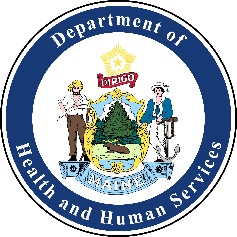 Thursday, April 9, 2020 9:00 am-10:30 amSpecial COVID-19 Meeting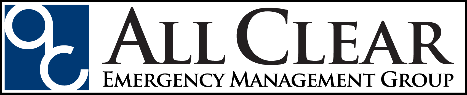 Healthcare Coalition of Central Maine Meeting AgendaThursday, April 9, 2020 9:00 am-10:30 amSpecial COVID-19 MeetingHealthcare Coalition of Central Maine Meeting AgendaThursday, April 9, 2020 9:00 am-10:30 amSpecial COVID-19 MeetingHealthcare Coalition of Central Maine Meeting AgendaThursday, April 9, 2020 9:00 am-10:30 amSpecial COVID-19 MeetingHealthcare Coalition of Central Maine Meeting AgendaThursday, April 9, 2020 9:00 am-10:30 amSpecial COVID-19 MeetingLocation:Virtual OnlyLocation:Virtual OnlyAttend Virtually:https://zoom.us/meeting/register/vpAscemoqjku8S3df6OzhWnBYyGUbWCWTwPhone: 646-558-8656Meeting ID: 225-091-739Attend Virtually:https://zoom.us/meeting/register/vpAscemoqjku8S3df6OzhWnBYyGUbWCWTwPhone: 646-558-8656Meeting ID: 225-091-739Attend Virtually:https://zoom.us/meeting/register/vpAscemoqjku8S3df6OzhWnBYyGUbWCWTwPhone: 646-558-8656Meeting ID: 225-091-739Time:Activity:Action:Attachment: (Yes/No)Person Responsible:9:00amCall to OrderDeclarationNoMike Hatch9:00amWelcomeIntroductionsNoMike Hatch9:05amApprove Agenda and March MinutesVoteYesMike Hatch9:05am-10:00amExpanded COVID-19 Round Table: Recent activitiesLessons learned from COVID-19DiscussionNoAll10:00am-1030amCoalition Updates and COVID-19 NewsDiscussionNoMike Hatch10:30Adjourn AdjournNoMike Hatch